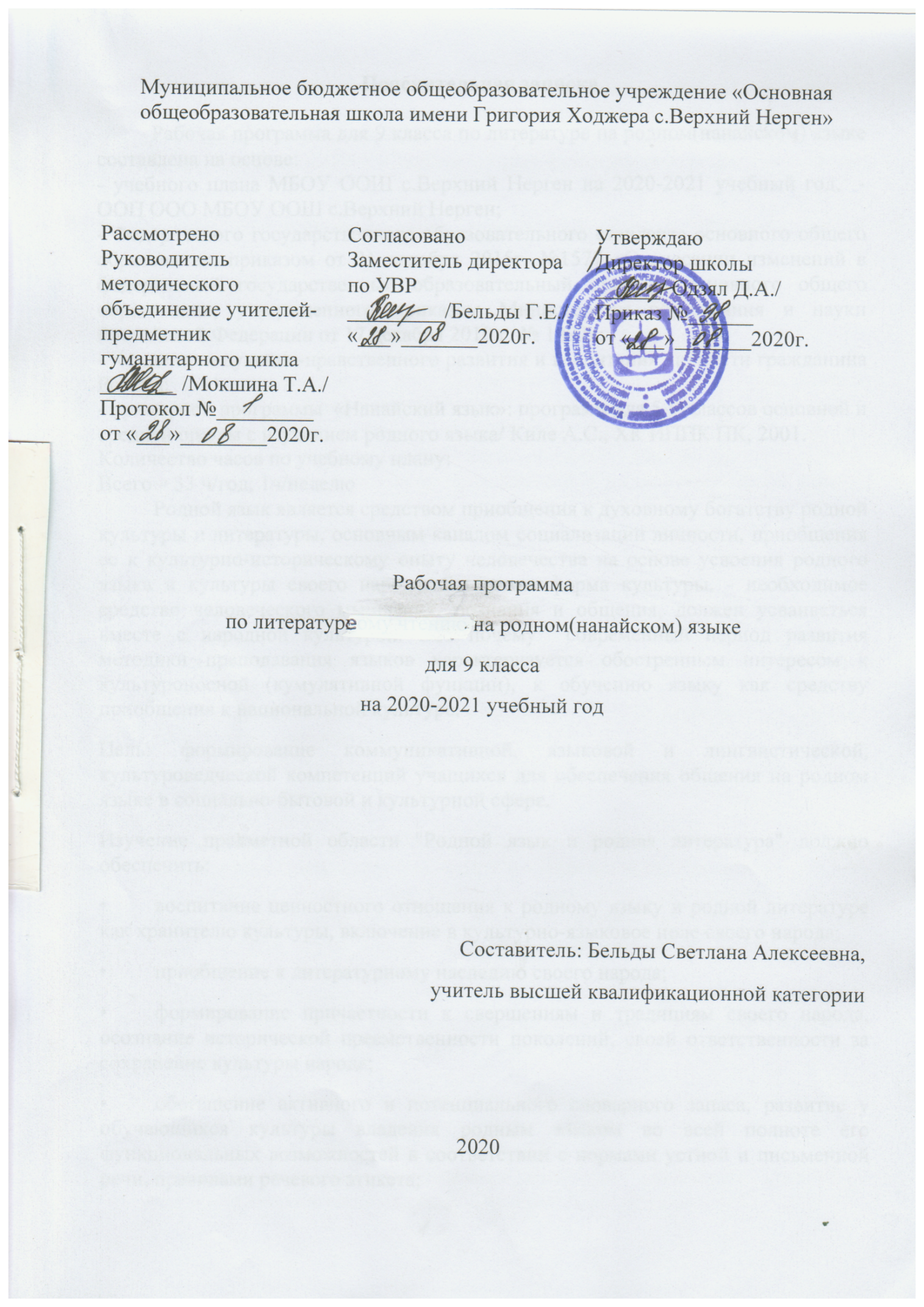 Пояснительная запискаРабочая программа для 9 класса по литературе на родном(нанайском) языке составлена на основе: - учебного плана МБОУ ООШ с.Верхний Нерген на 2020-2021 учебный год,  - ООП ООО МБОУ ООШ с.Верхний Нерген;- Федерального государственного образовательного стандарта основного общего образования, приказом от 31 декабря 2015г. №1577 «О внесении изменений в федеральный государственный образовательный стандарт основного общего образования, утвержденного приказом Министерства образования и науки Российской Федерации от 17 декабря . № 1897»; - Концепции духовно-нравственного развития и воспитания личности гражданина России;- примерной программы  «Нанайский язык»: программ для 5-9 классов основной и средней школы с изучением родного языка/ Киле А.С., ХК ИППК ПК, 2001.Количество часов по учебному плану:Всего – 33 ч/год; 1ч/неделюРодной язык является средством приобщения к духовному богатству родной культуры и литературы, основным каналом социализации личности, приобщения ее к культурно-историческому опыту человечества на основе усвоения родного языка и культуры своего народа. Язык, как форма культуры, - необходимое средство человеческого мышления, познания и общения, должен усваиваться вместе с народной культурой. Вот почему  современный период развития методики преподавания языков характеризуется обостренным интересом к культуроносной (кумулятивной функции), к обучению языку как средству приобщения к национальной культуре.Цель: формирование коммуникативной, языковой и лингвистической, культуроведческой компетенций учащихся для обеспечения общения на родном языке в социально-бытовой и культурной сфере.Изучение предметной области "Родной язык и родная литература" должно обеспечить: •	воспитание ценностного отношения к родному языку и родной литературе как хранителю культуры, включение в культурно-языковое поле своего народа; •	приобщение к литературному наследию своего народа; •	формирование причастности к свершениям и традициям своего народа, осознание исторической преемственности поколений, своей ответственности за сохранение культуры народа; •	обогащение активного и потенциального словарного запаса, развитие у обучающихся культуры владения родным языком во всей полноте его функциональных возможностей в соответствии с нормами устной и письменной речи, правилами речевого этикета; •	получение знаний о родном языке как системе и как развивающемся явлении, о его уровнях и единицах, о закономерностях его функционирования, освоение базовых понятий лингвистики, формирование аналитических умений в отношении языковых единиц и текстов разных функционально-смысловых типов и жанров.Предметные результаты изучения предметной области "Родной язык и родная литература".Родная литература.Выпускник научится:познавательная сфера:понимать связи литературных произведений со временем их написания, выявлять заложенные в них вневременные, непреходящие нравственные ценности и их современное звучание;определять принадлежность литературного произведения к одному из литературных родов и жанров; характеризовать его героев, сопоставлять героев одного или нескольких произведений, а также произведений родной и русской литературы;определять в произведении элементы сюжета, композиции, изобразительно-выразительных средств языка;владеть элементарной литературоведческой терминологией;ценностно-ориентационная сфера:понимать духовно-нравственные ценности родной литературы и культуры, сопоставлять их с духовно-нравственными ценностями русской литературы и культуры;формулировать собственное отношение к произведениям родной литературы, оценивать их;самостоятельно интерпретировать изученные литературные произведения;понимать авторскую позицию и выражать свое отношение к ней;коммуникативная сфера:воспринимать на слух литературные произведения разных жанров на родном языке, осмысленно их читать и адекватно воспринимать;отвечать на вопросы по прослушанному или прочитанному тексту; создавать на родном языке устные монологические речевые высказывания разного типа; вести диалог на родном языке, соблюдая нормы речевого этикета;писать изложения и сочинения на темы, связанные с тематикой, проблематикой изученных произведений; классные и домашние творческие работы, рефераты на литературные и общекультурные темы;эстетическая сфера:понимать образную природы литературы как явления словесного искусства; развивать эстетический вкус на основе освоения художественных текстов родной литературы;понимать роль изобразительно-выразительных языковых средств в создании художественных образов литературных произведений;уметь при сопоставлении произведений родной и русской литературы выявлять их сходство и национальное своеобразиеМуниципальное бюджетное общеобразовательное учреждение«Основная общеобразовательная школа имени Григория Ходжера  с. Верхний Нерген»СОГЛАСОВАНОЗаместитель директора по УВР:___________        ______________(подпись)                (расшифровка)_______________ 2020г.Календарно-тематическое планированиепо родной литературедля 9 классана 2020/2021 учебный годУчитель: Бельды Светлана АлексеевнаКоличество часов:всего 34 часа; в неделю 1 час.Планирование составлено на основе рабочей программы__________________________________________________________________(указать ФИО учителя, реквизиты утверждения рабочей программы с датой)2020 гКалендарно-тематическое планирование по родной литературе 9 класс Раздел/темаСодержаниеХарактеристика основных видов деятельности учащихся (на уровне учебных действий)Нанайский фольклор. Нанайские сказки, легенды, мифы.Нанайские сказкиОбразы животных в сказках нанайского фольклора. Фольклорная и литературная сказка.   Аудировать и читать сказки, пересказывать кратко и подробно, отвечать на вопросы по прочитанному. Характеризовать героев сказок, оценивать их поступки.Раздел 2. Нанайская литература. От создания нанайской письменности к нанайской литературе.Раздел 2. Нанайская литература. От создания нанайской письменности к нанайской литературе.Воспринимать текст литературного произведения.Читать выразительно фрагменты произведений.Читать выразительно наизусть стихотворения.Характеризовать героя произведения.Соотносить содержание произведений родной литературы с принципами изображения жизни и человека в русской литературе.Находить в тексте незнакомые слова и определять их значение.Формулировать вопросы по тексту произведения.Давать устный или письменный ответ на вопрос по тексту произведения, в том числе с помощью цитирования.Составлять план литературного произведения.Подбирать материал о биографии и творчестве писателя.Сопоставлять сюжеты, персонажей литературных произведений.Писать небольшое по объему сочинение на литературном материале.Находить ошибки и редактировать черновые варианты собственных письменных работ.Сопоставлять оригинальные тексты произведений родной литературы (фрагменты, заглавия, имена героев) и варианты их переводов на русский язык.А. Д. СамарА. Д. Самар – зачинатель нанайской литературы.  «Весенний Амур».   Значение поэта и поэзии в стихотворении «Перо».Воспринимать текст литературного произведения.Читать выразительно фрагменты произведений.Читать выразительно наизусть стихотворения.Характеризовать героя произведения.Соотносить содержание произведений родной литературы с принципами изображения жизни и человека в русской литературе.Находить в тексте незнакомые слова и определять их значение.Формулировать вопросы по тексту произведения.Давать устный или письменный ответ на вопрос по тексту произведения, в том числе с помощью цитирования.Составлять план литературного произведения.Подбирать материал о биографии и творчестве писателя.Сопоставлять сюжеты, персонажей литературных произведений.Писать небольшое по объему сочинение на литературном материале.Находить ошибки и редактировать черновые варианты собственных письменных работ.Сопоставлять оригинальные тексты произведений родной литературы (фрагменты, заглавия, имена героев) и варианты их переводов на русский язык.А. А. Пассар  А. А. Пассар. Тема любви к Родине в стихотворениях «Завет», «Острога»Воспринимать текст литературного произведения.Читать выразительно фрагменты произведений.Читать выразительно наизусть стихотворения.Характеризовать героя произведения.Соотносить содержание произведений родной литературы с принципами изображения жизни и человека в русской литературе.Находить в тексте незнакомые слова и определять их значение.Формулировать вопросы по тексту произведения.Давать устный или письменный ответ на вопрос по тексту произведения, в том числе с помощью цитирования.Составлять план литературного произведения.Подбирать материал о биографии и творчестве писателя.Сопоставлять сюжеты, персонажей литературных произведений.Писать небольшое по объему сочинение на литературном материале.Находить ошибки и редактировать черновые варианты собственных письменных работ.Сопоставлять оригинальные тексты произведений родной литературы (фрагменты, заглавия, имена героев) и варианты их переводов на русский язык.А. П. ХоджерФольклорные мотивы поэзии А. П. Ходжер: Лирическая тема «Тайна».Воспринимать текст литературного произведения.Читать выразительно фрагменты произведений.Читать выразительно наизусть стихотворения.Характеризовать героя произведения.Соотносить содержание произведений родной литературы с принципами изображения жизни и человека в русской литературе.Находить в тексте незнакомые слова и определять их значение.Формулировать вопросы по тексту произведения.Давать устный или письменный ответ на вопрос по тексту произведения, в том числе с помощью цитирования.Составлять план литературного произведения.Подбирать материал о биографии и творчестве писателя.Сопоставлять сюжеты, персонажей литературных произведений.Писать небольшое по объему сочинение на литературном материале.Находить ошибки и редактировать черновые варианты собственных письменных работ.Сопоставлять оригинальные тексты произведений родной литературы (фрагменты, заглавия, имена героев) и варианты их переводов на русский язык.Г. А. БельдыГ. А. Бельды – Отношение человека к природе в стихотворении «Киӈдо». Сопоставление образа жизни в старину и во время написания стихотворения «Ночь». Воспринимать текст литературного произведения.Читать выразительно фрагменты произведений.Читать выразительно наизусть стихотворения.Характеризовать героя произведения.Соотносить содержание произведений родной литературы с принципами изображения жизни и человека в русской литературе.Находить в тексте незнакомые слова и определять их значение.Формулировать вопросы по тексту произведения.Давать устный или письменный ответ на вопрос по тексту произведения, в том числе с помощью цитирования.Составлять план литературного произведения.Подбирать материал о биографии и творчестве писателя.Сопоставлять сюжеты, персонажей литературных произведений.Писать небольшое по объему сочинение на литературном материале.Находить ошибки и редактировать черновые варианты собственных письменных работ.Сопоставлять оригинальные тексты произведений родной литературы (фрагменты, заглавия, имена героев) и варианты их переводов на русский язык.П. К. КилеП. К. Киле – поэт, композитор, этнограф. Тема любви к Родине в стихотворениях «Мать-Земля».  Воспринимать текст литературного произведения.Читать выразительно фрагменты произведений.Читать выразительно наизусть стихотворения.Характеризовать героя произведения.Соотносить содержание произведений родной литературы с принципами изображения жизни и человека в русской литературе.Находить в тексте незнакомые слова и определять их значение.Формулировать вопросы по тексту произведения.Давать устный или письменный ответ на вопрос по тексту произведения, в том числе с помощью цитирования.Составлять план литературного произведения.Подбирать материал о биографии и творчестве писателя.Сопоставлять сюжеты, персонажей литературных произведений.Писать небольшое по объему сочинение на литературном материале.Находить ошибки и редактировать черновые варианты собственных письменных работ.Сопоставлять оригинальные тексты произведений родной литературы (фрагменты, заглавия, имена героев) и варианты их переводов на русский язык.Г. Г. ХоджерГ. Г. Ходжер – жизнь и творчество. Изображение быта и народного уклада жизни в отрывок из романа-трилогии «Амур широкий»,  нанайцев в отрывке из романа-трилогии «Амур широкий», «Пота и Идари». Различия в психологии, мировоззрении старшего и младшего поколений нанайцев в отрывке из романа  «Чокчо».Воспринимать текст литературного произведения.Читать выразительно фрагменты произведений.Читать выразительно наизусть стихотворения.Характеризовать героя произведения.Соотносить содержание произведений родной литературы с принципами изображения жизни и человека в русской литературе.Находить в тексте незнакомые слова и определять их значение.Формулировать вопросы по тексту произведения.Давать устный или письменный ответ на вопрос по тексту произведения, в том числе с помощью цитирования.Составлять план литературного произведения.Подбирать материал о биографии и творчестве писателя.Сопоставлять сюжеты, персонажей литературных произведений.Писать небольшое по объему сочинение на литературном материале.Находить ошибки и редактировать черновые варианты собственных письменных работ.Сопоставлять оригинальные тексты произведений родной литературы (фрагменты, заглавия, имена героев) и варианты их переводов на русский язык.К. М. БельдыК. М. Бельды. Художественные особенности раскрытия темы труда в стихотворении «Мастер-неумеха». Сходство и различие стихотворений А. А. Пассара и К. М. Бельды с одинаковым названием «Острога».Воспринимать текст литературного произведения.Читать выразительно фрагменты произведений.Читать выразительно наизусть стихотворения.Характеризовать героя произведения.Соотносить содержание произведений родной литературы с принципами изображения жизни и человека в русской литературе.Находить в тексте незнакомые слова и определять их значение.Формулировать вопросы по тексту произведения.Давать устный или письменный ответ на вопрос по тексту произведения, в том числе с помощью цитирования.Составлять план литературного произведения.Подбирать материал о биографии и творчестве писателя.Сопоставлять сюжеты, персонажей литературных произведений.Писать небольшое по объему сочинение на литературном материале.Находить ошибки и редактировать черновые варианты собственных письменных работ.Сопоставлять оригинальные тексты произведений родной литературы (фрагменты, заглавия, имена героев) и варианты их переводов на русский язык.Е. В. СамарЕ. В. Самар – жизнь и творчество. Повесть «Записки из жизни Самар Киэстэ».Воспринимать текст литературного произведения.Читать выразительно фрагменты произведений.Читать выразительно наизусть стихотворения.Характеризовать героя произведения.Соотносить содержание произведений родной литературы с принципами изображения жизни и человека в русской литературе.Находить в тексте незнакомые слова и определять их значение.Формулировать вопросы по тексту произведения.Давать устный или письменный ответ на вопрос по тексту произведения, в том числе с помощью цитирования.Составлять план литературного произведения.Подбирать материал о биографии и творчестве писателя.Сопоставлять сюжеты, персонажей литературных произведений.Писать небольшое по объему сочинение на литературном материале.Находить ошибки и редактировать черновые варианты собственных письменных работ.Сопоставлять оригинальные тексты произведений родной литературы (фрагменты, заглавия, имена героев) и варианты их переводов на русский язык.П. А. КилеП. А. Киле. Особенность построения повести «Воспоминания о Москве». Прототип главного героя.Воспринимать текст литературного произведения.Читать выразительно фрагменты произведений.Читать выразительно наизусть стихотворения.Характеризовать героя произведения.Соотносить содержание произведений родной литературы с принципами изображения жизни и человека в русской литературе.Находить в тексте незнакомые слова и определять их значение.Формулировать вопросы по тексту произведения.Давать устный или письменный ответ на вопрос по тексту произведения, в том числе с помощью цитирования.Составлять план литературного произведения.Подбирать материал о биографии и творчестве писателя.Сопоставлять сюжеты, персонажей литературных произведений.Писать небольшое по объему сочинение на литературном материале.Находить ошибки и редактировать черновые варианты собственных письменных работ.Сопоставлять оригинальные тексты произведений родной литературы (фрагменты, заглавия, имена героев) и варианты их переводов на русский язык.№Тема Количество часовРазвитие речиХарактеристика основных видов деятельности учащихся (на уровне учебных действий)ДатаДатаДатаДатаДатаДата№Тема Количество часовРазвитие речиХарактеристика основных видов деятельности учащихся (на уровне учебных действий)планпланпланфактфактфакт1Нанайский фольклор.  Сказка «Трехногая косуля». ТЛ. Фольклор.1Читать выразительно произведение.2Рр. Словесный портрет героя из сказки «Иланди бэгдику гиу» (Трехногая косуля).1Описывать и характеризовать героев сказок, оценивать их поступки.3Аким Дмитриевич Самар. Значение поэта и поэзии стихотворении  «Перо»1Читать выразительно стихотворение.4Аким Дмитриевич Самар. Тема любви к Родине в стихотворении «Весенний Амур».Рр. Заучивание наизусть. 1 Читать выразительно наизусть стихотворение5 Андрей Александрович Пассар. Тема любви к Родине в стихотворении « Завет».Рр. Заучивание наизусть.  1Читать выразительно наизусть стихотворение6Андрей Александрович Пассар. Традиции и обычаи нанайцев в стихотворении «Острога»1Читать выразительно произведение. Давать устный или письменный ответ на вопрос по тексту произведения, в том числе с помощью цитирования.7Анна Петровна Ходжер. Лирической темы в стихотворении «Тайна».ТЛ. Лирика.1Читать выразительно произведение. Формулировать вопросы по тексту произведения.8Георгий Андреевич Бельды. Сопоставление образа жизни в старину и во время написания стихотворения «Ночь».Рр. Заучивание наизусть.1Читать выразительно наизусть стихотворение9Отношение поэта к природе в творчестве Георгия Андреевича Бельды. «Киндо»1Читать выразительно произведение. Давать устный или письменный ответ на вопрос по тексту произведения, в том числе с помощью цитирования.10Поңса Константинович Киле.  Тема любви к Родине в стихотворении «Мать-Земля».Рр. Заучивание наизусть.1Читать выразительно наизусть стихотворение11Константин Мактович Бельды. Художественные особенности раскрытия темы труда в стихотворении «Мастер-неумеха» 1Читать выразительно произведение. Давать устный или письменный ответ на вопрос по тексту произведения, в том числе с помощью цитирования.12Константин Мактович Бельды.  Сходство и различие стихотворений  А. А. Пассара и К. М. Бельды с одинаковым названием «Острога».1Читать выразительно произведение. Сопоставлять сюжеты, персонажей литературных произведений.13Ермиш Владимирович Самар. Жизнь и творчество.ТЛ. Биография.1Подбирать материал о биографии и творчестве писателя.14Ермиш Владимирович Самар. Повесть «Записки из жизни Самар Киэстэ».1Читать выразительно фрагменты произведения.15Ермиш Владимирович Самар. Повесть «Записки из жизни Самар Киэстэ».1Читать выразительно фрагменты произведения.16Ермиш Владимирович Самар. Повесть «Записки из жизни Самар Киэстэ».Рр. Сочинение-описание героя повести Киэстэ.1Характеризовать героя произведения. Писать небольшое по объему сочинение на литературном материале.17Григорий Гибивич Ходжер.  Жизнь и творчество1Подбирать материал о биографии и творчестве писателя.18Григорий Гибивич Ходжер. Различия психологии, мировозрения старшего и младшего нанайцев в отрывке из романа «Жизнь одна» «Чокчо»   1Читать выразительно фрагменты произведения.19Григорий Гибивич Ходжер. Различия психологии, мировозрения старшего и младшего нанайцев в отрывке из романа «Жизнь одна» «Чокчо»   1Читать выразительно фрагменты произведения.20Григорий Гибивич Ходжер. Различия психологии, мировозрения старшего и младшего нанайцев в отрывке из романа «Жизнь одна» «Чокчо»   1Читать выразительно фрагменты произведения. Соотносить содержание произведений родной литературы с принципами изображения жизни и человека в русской литературе.21Григорий Гибивич Ходжер. Различия психологии, мировозрения старшего и младшего нанайцев в отрывке из романа «Жизнь одна» «Чокчо»   1Читать выразительно фрагменты произведения.22Григорий Гибивич Ходжер. Поверья и обычаи нанайцев в отрывке из романа-трилогии «Амур широкий» «Пота и Идари». 1Читать выразительно фрагменты произведения.23Григорий Гибивич Ходжер. Поверья и обычаи нанайцев в отрывке из романа-трилогии «Амур широкий» «Пота и Идари».1Читать выразительно фрагменты произведения. Соотносить содержание произведений родной литературы с принципами изображения жизни и человека в русской литературе.24Григорий Гибивич Ходжер. Поверья и обычаи нанайцев в отрывке из романа-трилогии «Амур широкий» «Пота и Идари».1Читать выразительно фрагменты произведения.25Григорий Гибивич Ходжер. Поверья и обычаи нанайцев в отрывке из романа-трилогии «Амур широкий» «Пота и Идари».Рр. Пересказ по собственно составленному плану легенды «О Хозяине реки Симин»1Составлять план литературного произведения. Пересказывать по собственно составленному плану.26Григорий Гибивич Ходжер. Поверья и обычаи нанайцев в отрывке из романа-трилогии «Амур широкий» «Пота и Идари».1Давать устный или письменный ответ на вопрос по тексту произведения, в том числе с помощью цитирования.27Пётр Александрович Киле.  Жизнь и творчество1Подбирать материал о биографии и творчестве писателя.28Пётр Александрович Киле.  Особенность построения повести «Воспоминания о Москве».1Читать выразительно фрагменты произведений. Формулировать вопросы по тексту произведения. Давать устный или письменный ответ на вопрос по тексту произведения, в том числе с помощью цитирования.29 Пётр Александрович Киле.  Особенность построения повести «Воспоминания о Москве».1Читать выразительно фрагменты произведений. Формулировать вопросы по тексту произведения. Давать устный или письменный ответ на вопрос по тексту произведения, в том числе с помощью цитирования.30 Пётр Александрович Киле.  Особенность построения повести «Воспоминания о Москве».1Читать выразительно фрагменты произведений. Формулировать вопросы по тексту произведения. Давать устный или письменный ответ на вопрос по тексту произведения, в том числе с помощью цитирования.31 Пётр Александрович Киле.  Особенность построения повести «Воспоминания о Москве».1Читать выразительно фрагменты произведений. Формулировать вопросы по тексту произведения. Давать устный или письменный ответ на вопрос по тексту произведения, в том числе с помощью цитирования.32-34Резервное время1